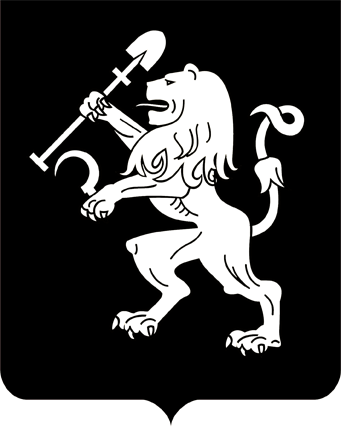 АДМИНИСТРАЦИЯ ГОРОДА КРАСНОЯРСКАПОСТАНОВЛЕНИЕОб утверждении стоимости оказания услуг (выполнения работ) с применением машин и механизмов муниципального предприятия города Красноярска «Управление зеленого строительства»На основании решения городской комиссии по рассмотрению тарифов (цен) (протокол от 16.02.2017 № 4), в соответствии с решением Красноярского городского Совета от 22.12.2006 № 12-263 «О порядке установления тарифов (цен) на услуги (работы) муниципальных предприятий и учреждений», руководствуясь статьями 41, 58, 59, 66 Устава города Красноярска,ПОСТАНОВЛЯЮ:1. Утвердить муниципальному предприятию города Красноярска «Управление зеленого строительства» стоимость оказания услуг (выполнения работ) с применением машин и механизмов согласно приложению.2. Настоящее постановление опубликовать в газете «Городские новости» и разместить на официальном сайте администрации города.3. Постановление вступает в силу со дня его официального опубликования.Глава города								  Э.Ш. АкбулатовПриложениек постановлениюадминистрации городаот ____________ № _______СТОИМОСТЬоказания услуг (выполнения работ) с применением машин и механизмов муниципального предприятия города Красноярска «Управление зеленого строительства»29.03.2017№ 210№ п/пНаименование техникиМаркаСтоимость без НДС, руб./час1234Перевозка грузовПеревозка грузовПеревозка грузовПеревозка грузов1Автомобиль грузовой прочий (с подъемным устройством)MMS CANTER909,032Автомобиль грузовой (бортовой)КАМАЗ 53212767,853СамосвалКАМАЗ 45143-15936,534СамосвалКАМАЗ 65201 154,045Автомобиль грузовой (бортовой)ГАЗ 27845к812,146Автомобиль грузовой (бортовой)АБ-47416Н ЗИЛ 432932786,737Автомобиль грузовой (бортовой)АБ-47411 ЗИЛ 433362703,028Автомобиль грузовой (бортовой)ГАЗ Газель 330232682,449Автомобиль грузовой (бортовой)TOYOTA TOYOACE728,5110СамосвалЗИЛ 450650848,3911СамосвалГАЗ-САЗ-35071807,7912СамосвалКАМАЗ 65115-D31 091,61Разработка грунтовРазработка грунтовРазработка грунтовРазработка грунтов13ЭкскаваторЕК-12949,1014Экскаватор-погрузчикАМКОДОР 702 ЕМ-031 200,72Обработка грунтовОбработка грунтовОбработка грунтовОбработка грунтов15Трактор гусеничный«Агромаш» 90 ТГ1 231,2216ТракторБеларус 82.1887,41Планировка и профилирование площадейПланировка и профилирование площадейПланировка и профилирование площадей17АвтогрейдерГС-14.021 351,8418ТракторБеларус 82.1820,67Поднятие, транспортировка и укладка грузовПоднятие, транспортировка и укладка грузовПоднятие, транспортировка и укладка грузовПоднятие, транспортировка и укладка грузов19ПогрузчикБОБКЭТ S-250 Н989,7720ПогрузчикБОБКЭТ S-2501 110,4721ПогрузчикБОБКЭТ S-300983,9422ПогрузчикБОБКЭТ S-6501 288,6723ПогрузчикВ-138.0011101 742,29Перевозка людейПеревозка людейПеревозка людейПеревозка людей24Автомобиль легковойШевроле Нива574,7325АвтобусПАЗ 434-05931,3426Автомобиль легковойГАЗ 31105592,09Строительно-монтажные, погрузочно-разгрузочные работыСтроительно-монтажные, погрузочно-разгрузочные работыСтроительно-монтажные, погрузочно-разгрузочные работыСтроительно-монтажные, погрузочно-разгрузочные работы27Кран автомобильныйКС-35714 К-3916,37Высотные работыВысотные работыВысотные работыВысотные работы28АвтогидроподъемникВС-22.02 ГАЗ-3309997,6429Автомобильный подъемник481241 (ПСС-131.18Э на шасси 3897-0000010-09)949,38Вакуумный забор, транспортировка и слив жидких отходовВакуумный забор, транспортировка и слив жидких отходовВакуумный забор, транспортировка и слив жидких отходовВакуумный забор, транспортировка и слив жидких отходов30Автомобиль грузовой (специальный)ГАЗ  5319610,58Мойка улиц, поливка, доставка водыМойка улиц, поливка, доставка водыМойка улиц, поливка, доставка водыМойка улиц, поливка, доставка воды31Автомобиль поливомоечныйКО-713Н-04 на шасси ЗИЛ-494560739,77Перевозка, погрузка грузовПеревозка, погрузка грузовПеревозка, погрузка грузовПеревозка, погрузка грузов32Автомобиль бортовой с краном-манипулятором6712561 161,5633Автомобиль грузовой (бортовой) с манипуляторомHINO RANGER1 384,07Уборка улицУборка улицУборка улицУборка улиц34Машина коммунально-уборочнаяМУП-351П927,9035Машина коммунальнаяМК-1500М21 113,1036Автомобиль специальный692113 (ДМК-80)772,4937ТракторМТЗ-82940,50Погрузка и вывоз мусораПогрузка и вывоз мусораПогрузка и вывоз мусораПогрузка и вывоз мусора38МусоровозМКЗ-33300 на шасси МАЗ-4380431 011,20